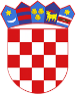 R  E  P  U  B  L  I  K  A    H  R  V  A  T  S  K  APOŽEŠKO-SLAVONSKA ŽUPANIJAGRAD POŽEGA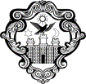 Gradsko vijećeKLASA: 021-05/21-02/8URBROJ: 2177/01-02/01-21-1Požega, 12. listopada 2021. Na temelju članka 42.  stavka 1. podstavka 2. i 3. Statuta Grada Požege (Službene novine Grada Požege, broj: 2/21.) i članka 78. stavka 1. Poslovnika o radu Gradskog vijeća Grada Požege (Službene novine Grada Požege, broj: 9/13., 19/13., 5/14., 19/14., 4/18., 7/18.-  pročišćeni tekst, 2/20., 2/21. i 4/21.-pročišćeni tekst),s a z i v a m5. sjednicu Gradskog vijeća Grada Požege koja će se održati u četvrtak 21. listopada 2021. godine, s početkom u 16,00 sati, u Gradskom kazalištu Požega, Trg Sv. Trojstva 20. Vijećnička pitanja od 16,00 do 16,30 sati.Za sjednicu predlažem slijedećiD N E V N I  R E DIzvod iz zapisnika sa 4. sjednice Gradskog vijeća Grada Požege od 29. rujna 2021. godine1.	Prijedlog Zaključka o korištenju proračunske zalihe za rujan 2021. godine2.	Prijedlog Odluke o izmjenama Odluke o raspodjeli rezultata za 2020. godinu3. a)	Prijedlog Izmjena i dopuna Proračuna Grada Požege za 2021. godinu sa Izmjenama i dopunama Plana razvojnih programa za 2021. godinub)	Prijedlog Izmjena i dopuna Programa rada Upravnih tijela Grada Požege za 2021. godinu4.	Prijedlog Odluke o izmjenama Odluke o izvršavanju Proračuna Grada Požege za 2021. godinu 5. a)	Prijedlog Izmjena i dopuna Programa javnih potreba u kulturi u Gradu Požegi za 2021. godinub)	Prijedlog Izmjena i dopuna Programa javnih potreba u predškolskom odgoju i školstvu u Gradu Požegi za 2020. godinu c)	Prijedlog Izmjena i dopuna Programa javnih potreba u sportu u Gradu Požegi za 2021. godinu d)	Prijedlog Izmjena i dopuna Programa javnih potreba u socijalnoj skrbi u Gradu  Požegi za 2021. godinue)	Prijedlog Izmjena i dopuna Programa javnih potreba u turizmu i ostalih udruga i društava građana u Gradu Požegi za 2021. godinu6. a)	Prijedlog Odluke o izmjeni i dopuni Odluke o mjerilima i načinu rasporeda sredstava komunalne naknade za komunalne djelatnosti za 2021. godinub)	Prijedlog izmjene Programa građenja objekata i uređaja komunalne infrastrukture za 2021. godinuc)	Prijedlog izmjene Programa održavanja komunalne infrastrukture u Gradu Požegi i prigradskim naseljima za 2021. godinud)	Prijedlog Odluke o izmjeni Odluke o rasporedu sredstava naknada za zadržavanje nezakonito izgrađenih zgrada u prostoru za 2021. godinu7.	I. izmjena Programa utroška sredstava šumskog doprinosa za 2021. godinu8.	Prijedlog Odluke o sufinanciranju troškova Katoličke osnovne škole u Požegi u školskoj godini 2021./2022. 9.	Prijedlog Odluke o izmjeni i dopuni Odluke o parkiranju10.	Prijedlog Javnog poziva za isticanje kandidatura za izbor članova i zamjenika članova Savjeta mladih Grada Požege 11. a)	Prijedlog Zaključka za imenovanje sudaca porotnika Županijskog suda u Slavonskom Brodu, Stalna služba u Požegib)	Prijedlog Zaključka za imenovanje sudaca porotnika za mladež Županijskog suda u Slavonskom Brodu, Stalna služba u Požegi.12.	Prijedlog Odluke o davanju na korištenje moto-cross staze Vilare.PREDSJEDNIKMatej Begić, dipl.ing.šum., v.r.